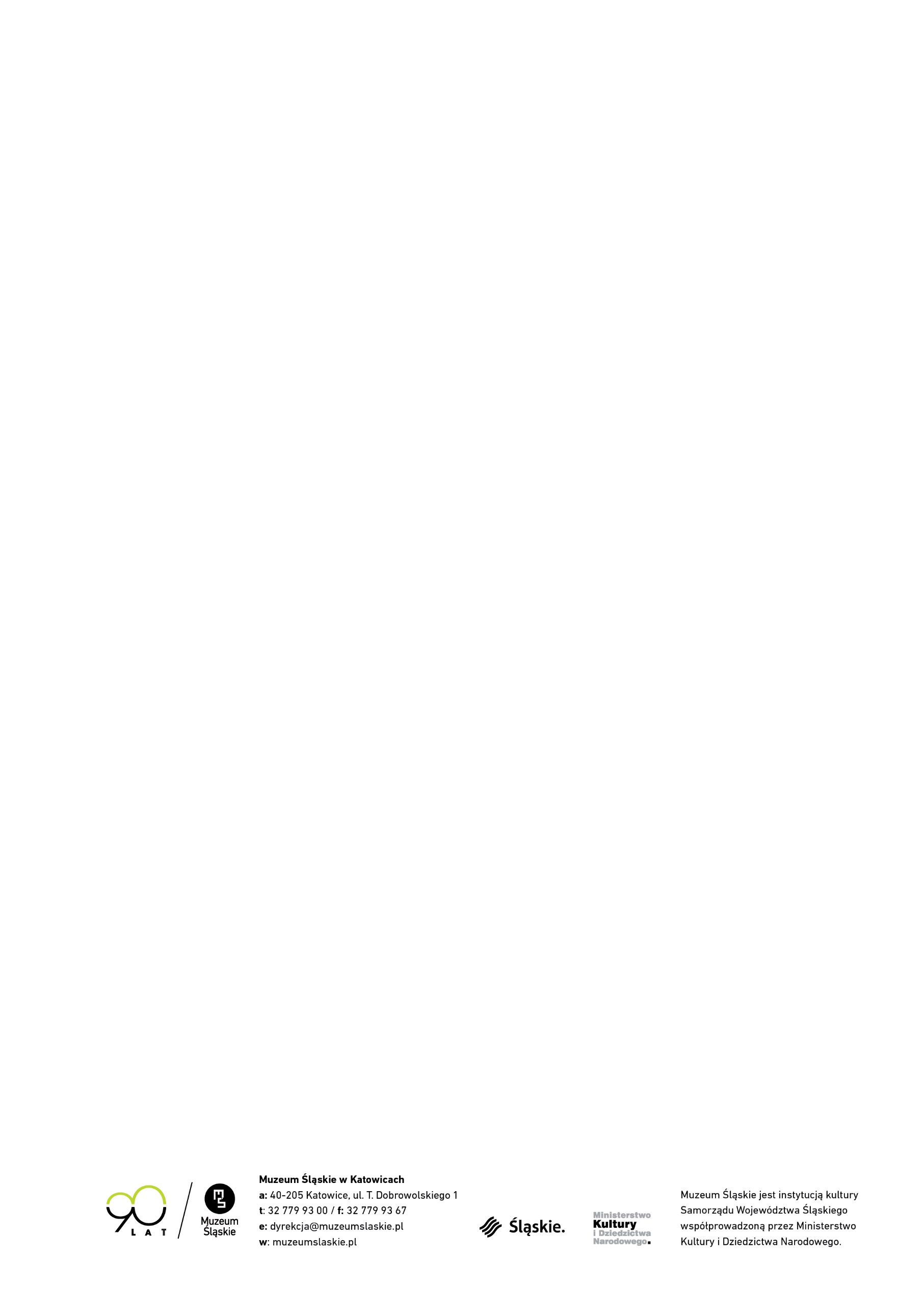 Umowazawarta dnia ………………….  2020 r. pomiędzy:Muzeum Śląskim w Katowicach z siedzibą przy ul. Tadeusza Dobrowolskiego 1, 40-205 Katowice, wpisanym do Rejestru Instytucji Kultury, prowadzonego przez Województwo Śląskie – Zarząd Województwa Śląskiego pod numerem RIK – M/12/99, REGON: 001094121, NIP: 634-23-11-686, w imieniu którego działają:Marcin Gwoździewicz – p.o. Dyrektora Muzeum Śląskiego w Katowicachprzy kontrasygnacie:Małgorzata Zych –  Główna Księgowa 	zwanym dalej w treści niniejszej umowy Zamawiającym,aprzez:zwaną w treści umowy Wykonawcą.Na podstawie art. 4 pkt 8 ustawy z dnia 29 stycznia 2004 r. Prawo zamówień publicznych (tekst jednolity: ), zwanej dalej ustawą PZP, zgodnie z Regulaminem udzielania zamówień publicznych, których wartość szacunkowa nie przekracza wyrażonej w złotych równowartości kwoty 30 000 euro, wprowadzonego Zarządzeniem Dyrektora Muzeum Śląskiego nr 34/2019 z dnia 12 września 2019 r., zawarto umowę o następującej treści:§1Przedmiot umowyNa mocy niniejszej Umowy Zamawiający zleca zgodnie z Regulaminem udzielania zamówień publicznych, których wartość szacunkowa nie przekracza wyrażonej w złotych równowartości kwoty 30 000 euro, a Wykonawca przyjmuje do realizacji zamówienie, którego przedmiotem jest wykonanie kwartalnych przeglądów instalacji systemów CCTV, KD i SWiN w Muzeum Śląskiego w Katowicach, mieszczących się w Katowicach przy ul. T. Dobrowolskiego1 oraz usług konserwacyjnych i serwisowych w zakresie ww. systemów.Wykonawca zobowiązuje się do wykonywania przedmiotu umowy w szczególności zgodnie z:postanowieniami Umowy;Opisem Przedmiotu Zamówienia (zwanym dalej „OPZ”), stanowiącym załącznik do niniejszej umowy; zasadami rzetelnej wiedzy technicznej i ustalonymi zwyczajami;DTR (Dokumentacją Techniczno-Ruchową) urządzeń.§ 2Termin obowiązywania UmowyWykonawca zobowiązuje się do wykonywania przedmiotu umowy w terminie od dnia zawarcia Umowy do dnia 31.12.2020 r.§ 3Warunki realizacji UmowySzczegółowy zakres czynności konserwacyjnych, sposób postępowania w przypadku awarii systemu CCTV,KD i SWiN, warunki realizacji zamówienia oraz częstotliwość i terminy wykonania konserwacji zawiera OPZ, stanowiący integralną część niniejszej umowy. Wykonawca zobowiązuje się wykonywać przedmiot umowy z dołożeniem najwyższej staranności, a także chronić interesy Zamawiającego w zakresie powierzonych mu czynności oraz przestrzegać obowiązujących przepisów prawa.Wykonawca jest zobowiązany do wykonywania przeglądów i konserwacji w sposób zgodny 
z obowiązującymi normami oraz instrukcjami i zaleceniami producenta urządzeń.Wykonawca jest zobowiązany  dokona przeglądu i uzupełnienia dokumentacji instalacji CCTV, SKD oraz SSWiN pod kątem jej zgodności ze stanem faktycznym.Wykonawca jest zobowiązany do usuwania na własny koszt wszelkich wad i usterek wynikających z nieprawidłowego lub nierzetelnego wykonywania przedmiotu umowy.Wykonawca ponosi wszelkie ryzyko związane z możliwością przypadkowych uszkodzeń systemów, jakie mogą powstać podczas Wykonawca może wykonywać wszelkie kontrole i przeglądy systemów tylko po uprzednim powiadomieniu i uzgodnieniu terminu z Kierownikiem Działu Bezpieczeństwa. Powyższe ustalenia nie dotyczą działań wynikających z awarii systemów.W przypadku usterek i awarii niemających bezpośredniego wpływu na stan bezpieczeństwa obiektów Zamawiającego, Wykonawca zapewnia podjęcie działań związanych z naprawą systemu w ciągu 24 godzin od otrzymania zgłoszenia i usunięcie awarii w uzasadnionym technologicznie czasie wyznaczonym przez Zamawiającego, a w razie konieczności przedłużenia terminu (w uzasadnionych przypadkach) w uzgodnieniu z Kierownikiem Działu Bezpieczeństwa.W przypadku usterek i awarii mających bezpośredni wpływ na stan bezpieczeństwa obiektów Zamawiającego, Wykonawca zapewnia podjęcie działań związanych z awaryjną naprawą systemu w ciągu 12 godzin od przekazania przez pracownika Zamawiającego zgłoszenia o awarii i usunięcie awarii w czasie 24 godzin, a w razie konieczności przedłużenia terminu (w uzasadnionych przypadkach) w uzgodnieniu z Kierownikiem Działu Bezpieczeństwa. Osoby odpowiedzialne ze strony Wykonawcy za konserwację, przyjmowanie zgłoszeń o awarii wraz z numerami telefonów czynnych przez całą dobę:- opiekun kontraktu …………………….    - nr telefonu + 48 …………………………….    - email: …………………………………………….W godzinach 8:00-16:00 w dni robocze możliwy jest również kontakt pod numerem telefonu: + 48 ……………………. - serwis    - email: ……………………………..w przypadku braku kontaktu z opiekunem kontraktu, przyjęcie zgłoszenia o awarii może dokonać również:     - …………………………………. - …………………, tel. …………………………….Zgłoszenie awarii przez Zamawiającego, może nastąpić w następujących formach: pocztą elektroniczną na adres e-mail:………………………………… lub………………………………… oraz telefonicznie pod nr +48 ………………………………… lub +48 ………………………………… przy czym aby zgłoszenie telefoniczne awarii przez Zamawiającego można było uznać za skuteczne, należy wysłać potwierdzenie drogą mailową na oba adresy wskazane powyżej. Zgłoszenie telefoniczne musi być dokonane z telefonu jawnego – tak by była możliwość identyfikacji dokonującego zgłoszenia.Zgłoszenie ze strony Zamawiającego, może być dokonane przez:Mirosław Kulawik - kierownik Działu Bezpieczeństwa- tel. 32 213 08 75- tel. kom. 519 861 238- email: m.kulawik@muzeumslaskie.pl  Dariusz Korlacki- spec. ds. zabezpieczeń technicznych:            - tel. 32 213 08 04            - tel. kom. 881 378 308            - email: d.korlacki@muzeumslaskie.pldyżurnego operatora Monitoringu MŚ:            - tel. 32 213 08 01            - tel. kom. 519 132 206            - email: monitoring@muzeumslaskie.pl Zmiana osób upoważnionych do zgłaszania i przyjmowania zgłoszeń dotyczących awarii i usterek nie wymaga formy pisemnego aneksu. Zgłoszenia zmiany osób o których mowa w § 3, ust i , Strony mogą dokonywać w formie mailowej na wskazane powyżej adresy.Do wykonania czynności serwisowych Wykonawca jest zobowiązany wyznaczyć wyłącznie osoby, które:posiadają świadectwo kwalifikacji uprawniające do zajmowania się eksploatacją (na stanowisku eksploatacji) w zakresie obsługi, konserwacji, remontów, montażu urządzeń, instalacji i sieci elektroenergetycznych o napięciu nie wyższym niż 1 KV; posiadających przeszkolenie techniczne i imienną autoryzację producenta w zakresie systemów, których dotyczą czynności  serwisowe wykonywane przez wyznaczoną osobę.Wykonawca dostarczy na dwa dni przed przystąpieniem do realizacji Umowy wykaz osób, które będą wykonywać przedmiot umowy.Każdorazowa zmiana osób wykonujących przedmiot umowy wymaga niezwłocznego powiadomienia Zamawiającego w formie informacji przesłanej pocztą elektroniczną na adres: bezpieczenstwo@muzeumslaskie.plZamawiający zastrzega sobie prawo żądania od Wykonawcy przedstawienia potwierdzonych za zgodność z oryginałem kserokopii świadectw kwalifikacyjnych oraz dokumentów (świadectw autoryzacji, certyfikatów, dyplomów itp.) potwierdzających przeszkolenie techniczne w zakresie systemu CCTV, KD oraz SWiN osób wyznaczonych przez Wykonawcę do wykonywania czynności serwisowych.Zamawiający zastrzega sobie prawo niedopuszczenia do wykonania czynności serwisowych osób, które nie posiadają dokumentów, o których mowa w §3 ust. pkt.1)-2) Umowy, jak również niedopuszczenia do wykonania czynności serwisowych Wykonawcy w przypadku nie dysponowania przez niego ważnymi na okres realizacji niniejszej Umowy Świadectwami Autoryzacji producenta urządzeń, potwierdzającego posiadanie niezbędnych kwalifikacji do serwisowania systemów podlegających autoryzowanym przeglądom.Wykonawca może dokonać zmian osób wyznaczonych do wykonywania czynności serwisowych pod warunkiem spełnienia wymagań określonych w ust. pkt.1)-2) niniejszego paragrafu. Zmiany te nie wymagają formy aneksu do Umowy.Czynności serwisowe muszą być wykonywane z należytą starannością, zgodnie z zasadami wiedzy technicznej, przy przestrzeganiu przepisów bhp i w sposób zapewniający utrzymanie urządzeń systemu CCTV, KD oraz SWiN w pełnej sprawności technicznej.Wykonawca jest zobowiązany do dokonywania wpisów do książki serwisowej po przeprowadzonych i odebranych przez Zamawiającego przeglądach, konserwacjach (potwierdzonych na protokołach odbiorowych), wykonywanych przy instalacjach stanowiących zakres niniejszej Umowy.Wykonawca ponosi całkowitą odpowiedzialność za prawidłowość wykonywanych obowiązków, określonych Umową oraz za wszelkie skutki finansowe i prawne wynikłe z niewykonania lub nienależytego wykonania Umowy. Wykonawca oświadcza, iż posiada opłaconą polisę ubezpieczenia odpowiedzialności cywilnej deliktowej i kontraktowej (dalej: polisa OC) z tytułu prowadzonej działalności z zakresem ubezpieczenia zgodnym z przedmiotem Umowy, ważną przez okres realizacji Umowy, o którym mowa w § 2 Umowy, z sumą gwarancyjną co najmniej 1.000.000,00 PLN (słownie: jeden milion złotych) na jedno i wszystkie zdarzenia w okresie ubezpieczenia.Wykonawca zobowiązany jest, najpóźniej w dniu zawarcia Umowy, dostarczyć Zamawiającemu kopię polisy, o której mowa w ust. 21 niniejszego paragrafu wraz z dowodem opłacenia jej w całości lub wszystkich rat składek wymagalnych do dnia zawarcia niniejszej Umowy.W przypadku upływu terminu ważności polisy OC, o której mowa w ust. 21 niniejszego paragrafu w trakcie realizacji przedmiotu umowy, Wykonawca zobowiązany jest dostarczyć Zamawiającemu  niezwłocznie, jednak nie później niż na dni przed upływem ostatniego dnia zobowiązania poprzedniej polisy, kopię wznowionej polisy OC. § 4Ochrona informacjiWykonawca jest zobowiązany do zachowania w tajemnicy informacji, danych, wiedzy, bez względu na formę ich utrwalenia, stanowiących tajemnice Zamawiającego, uzyskanych w trakcie wykonywania niniejszej Umowy.W szczególności, Wykonawca jest zobowiązany zachować w tajemnicy pozyskane od Zamawiającego informacje dotyczące rozmieszczenia i konfiguracji infrastruktury techniczno-systemowej sieci oraz stosowanych zabezpieczeń.Informacje uzyskane przez Wykonawcę w związku z wykonywaniem niniejszej Umowy nie mogą być wykorzystane do innego celu aniżeli do realizacji przedmiotowej Umowy.Zobowiązanie do zachowania w tajemnicy nie dotyczą informacji, które:stały się publicznie dostępne bez naruszenia przez Wykonawcę postanowień umów,były znane przed otrzymaniem ich od Zamawiającego i nie były objęte zobowiązaniem do zachowania w tajemnicy wobec jakiegokolwiek podmiotu,podlegają ujawnieniu na mocy przepisów prawa.Osoby wykonujące zadania w związku z realizacją niniejszej Umowy na terenie budynków, pomieszczeń lub części pomieszczeń użytkowanych przez Zamawiającego są zobowiązane do przestrzegania obowiązujących w obiektach Zamawiającego uregulowań wewnętrznych dotyczących bezpieczeństwa informacji. Wszystkie osoby biorące udział w realizacji przedmiotu umowy zostaną poinformowane o poufnym charakterze informacji oraz zobowiązane do zachowania ich poufności. Zamawiający zastrzega sobie możliwość dochodzenia roszczeń wobec Wykonawcy, w wypadku wyrządzenia przez niego szkód Zamawiającemu lub osobom trzecim, będących wynikiem naruszenia bezpieczeństwa informacji na zasadach określonych w kodeksie cywilnym.§5Ochrona Danych Osobowych – Klauzula Informacyjna§ 6WynagrodzenieWynagrodzenie ryczałtowe Wykonawcy za wykonanie czynności konserwacyjnych, zgodne ze złożoną propozycją cenową wynosi: brutto ………………………………… PLN (słownie: …………………………………………………………………… złotych 00/100).Naprawy wynikające ze stwierdzonych usterek wykonywane będą na podstawie odrębnego zlecenia i rozliczane w oparciu o kosztorys sporządzony na stawkach roboczych i narzutach, tj.:stawka roboczogodziny - ……..PLN/godz. (słownie: ……. złotych 00/100),materiały - wg cen nie większych niż producenta w dniu wykonywania danej naprawy,podatek VAT wg stawek obowiązujących w dniu wykonywania danej naprawy w myśl przepisów ustawy z dnia 11 marca 2004 r. o podatku od towarów i usług.Wynagrodzenie, o którym mowa w ust. 1-2 powyżej, stanowi wynagrodzenie za wszelkie wynikające z Umowy czynności i obowiązki Wykonawcy, obejmuje wszelkie koszty bezpośrednie i pośrednie, jakie Wykonawca uważa za niezbędne do poniesienia dla terminowego i prawidłowego wykonania przedmiotu umowy, zysk Wykonawcy oraz wszystkie wymagane przepisami podatki i opłaty, a w szczególności podatek VAT, jak również wszelkie inne koszty związane z wykonaniem przedmiotu Umowy, a niezbędne do wykonania przedmiotu umowy.Podstawą wystawienia przez Wykonawcę faktury jest zatwierdzenie przez Zamawiającego kwartalnych protokołów z przeprowadzenia przeglądu instalacji CCTV, SKD oraz SSWiN zgodnych z wcześniej zatwierdzonymi harmonogramami prac.Płatności będą się odbywały kwartalnie za każdy przeprowadzony przegląd w wysokości ¼ kwoty wymienionej w §  ust. 1 na podstawie zatwierdzonego przez Zamawiającego kwartalnego protokołu z przeprowadzonego przeglądu instalacji CCTV, SKD oraz SSWiN.Płatności za naprawy usterek i awarii stwierdzonych przez Wykonawcę, niebędących przedmiotem gwarancji odbywać się będą na podstawie odrębnych faktur, wystawionych przez Wykonawcę po prawidłowym wykonaniu naprawy, zgodnie z zakresem i wyceną zaakceptowaną przez Zamawiającego.Zapłata faktury nastąpi do 30 dni od daty otrzymania przez Zamawiającego poprawnie wystawionej faktury. Poprawnie wystawiona faktura, oprócz podstawowych informacji, musi zawierać wyszczególnione następujące pozycje: przedmiot umowy, wartość brutto, termin płatności: „30 dni”, a nie konkretną datę kalendarzową. W przypadku wystawienia przez Wykonawcę faktury i wskazania terminu płatności niezgodnie z treścią zdania powyżej, strony uzgadniają, iż obowiązujący termin płatności to 30 dni od dnia otrzymania faktury przez Zamawiającego, niezależnie od wskazanego przez Wykonawcę terminu płatności faktury.Płatności będą dokonywane przelewem bankowym na konto bankowe Wykonawcy określone na fakturze.Za datę zapłaty uznaje się datę obciążenia rachunku Zamawiającego.W przypadku stwierdzenia, iż przedmiot umowy ma wady, Zamawiający może wstrzymać zapłatę wynagrodzenia przysługującego Wykonawcy do czasu usunięcia wad. Usunięcie wad odbywa się na koszt Wykonawcy..§ 7Podwykonawcy Wykonawca nie może powierzyć wykonania przedmiotu umowy w całości lub w części innym osobom (podwykonawcom) bez pisemnej zgody Zamawiającego. W tym celu Wykonawca zobowiązany jest do przedłożenia Zamawiającemu wniosku o akceptację podwykonawcy wraz z uzasadnieniem wskazującym, iż proponowany podwykonawca spełnia wszystkie wymogi określone niniejszą umową, niezbędne do jej realizacji, a w szczególności określone w §3 ust.Umowy. Podwykonawca może przystąpić do wykonywania przedmiotu umowy dopiero po uzyskaniu akceptacji Zamawiającego. Jeżeli Zamawiający nie przedstawi swojego stanowiska w ciągu 14 dni od złożenia wniosku o akceptację podwykonawcy, będzie się uznawać, że podwykonawca, którego dotyczy wniosek został przez Zamawiającego zaakceptowany. Podwykonawca nie może powierzyć wykonania przedmiotu umowy dalszym podwykonawcom bez pisemnej zgody Zamawiającego i Wykonawcy.Wykonawca odpowiada za działania podwykonawców w trakcie wykonywania przedmiotu umowy jak za działania własne.§ 8Zmiany UmowyZmiana treści Umowy może nastąpić wyłącznie za zgodą obu Stron i pod rygorem nieważności wymaga formy pisemnego aneksu, skutecznego po podpisaniu przez obie Strony.§ 9Warunki odstąpienia od umowy/wykonawstwo zastępczeZamawiający ma prawo, zachowując wszelkie prawa i roszczenia przeciwko Wykonawcy, odstąpić od Umowy w całości lub części, wedle uznania Zamawiającego, w terminie 30 dni od powzięcia wiadomości o zajściu którejkolwiek z poniższych okoliczności:Wykonawca opóźnia się z rozpoczęciem lub zakończeniem wykonania całości lub części przedmiotu umowy, w stosunku do któregokolwiek z terminów wynikających z Umowy, OPZ lub harmonogramów Wykonawca wykonuje przedmiot umowy w sposób wadliwy albo sprzeczny z Umową,Wykonawca ujawnił informację, o której mowa w § 4 Umowy z naruszeniem tego postanowienia.Jeżeli Wykonawca wykonuje przedmiot umowy w sposób wadliwy albo sprzeczny z Umową  (w tym nieterminowo) Zamawiający, po upływie wyznaczonego terminu na usunięcie naruszeń, może ponadto powierzyć poprawienie lub dalsze wykonanie całości lub części przedmiotu umowy innej osobie na koszt Wykonawcy.§ 10Kary umowneWykonawca zapłaci Zamawiającemu kary umowne w wysokości:20% wynagrodzenia brutto określonego w §  ust. 1 Umowy w przypadku odstąpienia od Umowy z przyczyn leżących po stronie Wykonawcy;0,5% wynagrodzenia brutto określonego w §  ust. 1 Umowy za każdy dzień opóźnienia 
w wykonaniu usługi objętej przedmiotem Umowy w terminie w stosunku do terminu umownego lub wynikającego z harmonogramu0,5% wynagrodzenia brutto określonego w §  ust. 1 Umowy za każdy dzień opóźnienia 
w przekazaniu Zamawiającemu kopii polisy OC zgodnie z postanowieniem § 3 ust. 20-23  Umowy..Zamawiający ma prawo kumulować kary umowne, wskazane w ust. 1 lit. b-c powyżej z karą umowną za odstąpienie od Umowy, wskazaną w ust. 1 lit. a, powyżej. W przypadku gdy zastrzeżona kara umowna nie pokrywa poniesionej przez Zamawiającego szkody, Zamawiający uprawniony jest do dochodzenia odszkodowania uzupełniającego od Wykonawcy.§ 11Osoby do kontaktuStrony ustanawiają osoby właściwe dla spraw realizacji Umowy:Zamawiającego:Mirosław Kulawik - kierownik Działu Bezpieczeństwa- tel. 32 213 08 75- tel. kom. +48 519 861 238- email: m.kulawik@muzeumslaskie.pl Dariusz Korlacki- spec. ds. zabezpieczeń technicznych:            - tel. 32 213 08 04            - tel. kom. 881 378 308            - email: d.korlacki@muzeumslaskie.pldla Wykonawcy        ………………………………… - opiekun kontraktu –,                          - tel. : +48  …………………………………- email: …………………………………Zmiana osób właściwych do spraw realizacji umowy,  nie wymaga formy pisemnego aneksu. Zgłoszenia zmiany osób o których mowa w §  ust 1 i 2, Strony mogą dokonywać w formie mailowej na wskazane powyżej adresy.§ 12Postanowienia końcoweKażda ze Stron zobowiązuje się do niezwłocznego informowania drugiej Strony o zmianie osób określonych w §ust. 1 i 2 lub ich danych, jak również o wszelkich zmianach adresu dla doręczeń, pod rygorem uznania za skuteczne doręczenia pod adres wskazany w Umowie.W sprawach nieuregulowanych postanowieniami niniejszej Umowy mają zastosowanie przepisy Kodeksu Cywilnego.Wszelkie spory związane z wykonaniem Umowy Strony poddają właściwości miejscowej sądu powszechnego właściwego dla siedziby Zamawiającego.Umowę sporządzono w 2 jednobrzmiących egzemplarzach, w tym 1 dla Zamawiającego
i 1 dla Wykonawcy.……………………………….                                                        ……………………………………..    Wykonawca                                                   Dyrektor Muzeum Śląskiego w Katowicach							     Przy kontrasygnacie							……………………………………………							     Główny Księgowy